Osnovna škola – Scuola elementare RIVARELA
Emonijska ulica 4, 52466 Novigrad – Cittanova
Email: ured@os-rivarela-novigrad.skole.hr
Tel: +385(0) 52 757 005 / +385(0) 52 758 602 Fax: +385(0) 52 757 218
OIB: 27267656235
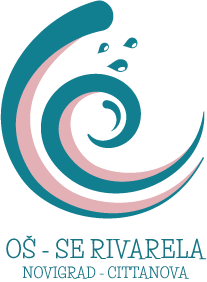 Novigrad, 25.12.2019. godineNa temelju članka 12. Zakona o javnoj nabavi (Narodne novine br. 120/16) i pravilnika o provedbi postupka nabave bagatelene vrijednosti  Osnovne škole- Scuola  elemntare RIVARELA, Osnovna škola -Scuola elemntare RIVARELA dostavljaPOZIV ZA DOSTAVU PONUDEza nabavu osobnog automobilaNAZIV I SJEDIŠTE NARUČITELJA: Osnovna škola –Scuola elemntare RIVARELAEmonijska 4OIB 27267656235Broj telefona: 052 757 005Internetska adresa: http://os-rivarela-novigrad.skole.hr/OSOBA ZADUŽENA ZA KONTAKT: Davorka Parmač, prof.52 466 Novigrad, Emonijska 4Tel: 052/ 757 005e-mail: ured@os-rivarela-novigrad.skole.hrOPIS USLUGETEHNIČKE SPECIFIKCIJE/TROŠKOVNIK je sastavni i obvezni dio ovog Poziva za dostavu ponuda.4.	DOKAZI PRAVNE I POSLOVNE SPOSOBNOSTI PONUDITELJA	Ponuditelj je obvezan dostaviti slijedeće dokaze:Isprava o upisu u poslovni, sudski (trgovački), strukovni, obrtni ili drugi odgovarajući registar ili odgovarajuća potvrda Ponuditelj mora biti registriran za djelatnost u vezi s traženom robom.Dokazi financijske sposobnosti - Porezne uprave o stanju duga ili istovrijedna isprava nadležnih tijela zemlje sjedišta ponuditelja, dokazom ponuditelj dokazuje da nema neplaćenih dospjelih poreznih obveza i obveza za mirovinsko i zdravstveno osiguranje.Naručitelj može u bilo kojem trenutku odustati od nabave tražene robe.5.	ADRESA I ROK ZA DOSTAVU PONUDEPonude se dostavljaju putem maila na adresu s koje su odaslani.Krajnji rok za dostavu ponude je 5 (pet) dana od dana zaprimanja Poziva za dostavu ponude.6. 	SADRŽAJ PONUDEPonuda sadrži:6.1. 	Podatke o ponuditelju: naziv i točna adresa, OIB, broj telefona i ime osobe za 	kontakt6.2.	Broj ponude, datum i mjesto za ovjeru6.3.	Cijenu usluge koja se iskazuje bez PDV i sa obračunatim PDV-om, upisuje brojkama i slovima te izražava u kunama6.4.	Dokazi o sposobnosti i izjave kao što su traženi u točci 4. dokumentacije7.	KRITERIJ ZA ODABIR PONUDE Kriteriji za odabir je najniža cijena sa traženim tehničkim specifikacijama.Ponuda br._____________PONUDITELJ: _______________________________________________________________________________(naziv ponuditelja)iznos ponude_________________________________________________________________________________slovima:_____________________________________________________________________________________iznos PDV-a__________________________________________________________________________________slovima:____________________________________________________________________________________trošarina____________________________________________________________________________________slovima:_____________________________________________________________________________________UKUPNO____________________________________________________________________________________slovima:_____________________________________________________________________________________sjedište, adresa, OIB___________________________________________________________________________Broj računa:__________________________________________________________________________________Ponuditelj je u sustavu PDV-a:                       DA                  NE                   (zaokružiti)Adresa za dostavu pošte:________________________________________________________________________Adresa e-pošte:_______________________________________________________________________________Kontakt osoba ponuditelja: ______________________________________________________________________Broj telefona:________________Broj mobitela:________________Broj faksa: ______________________________Rok valjanosti ponude je 90 dana od dana dostave ponude.PRILOG 1 - Isprava o upisu u poslovni, sudski (trgovački), strukovni, obrtni ili drugi odgovarajući registar ili odgovarajuća potvrda PRILOG 2 - Potvrda porezne uprave o stanju duga ili istovrijedna isprava nadležnih tijela zemlje sjedišta ponuditelja, dokazom ponuditelj dokazuje da nema neplaćenih dospjelih poreznih obveza i obveza za mirovinsko i zdravstveno osiguranje koja ne smije biti starija od 30 dana od dana slanja zahtjeva za dostavu ponude